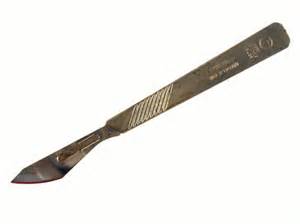 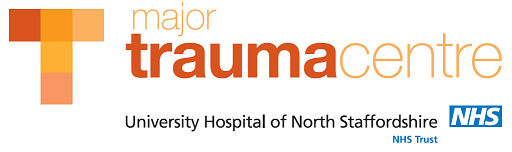 INCIDENT: mechanism and circumstancesINCIDENT: mechanism and circumstancesINCIDENT: mechanism and circumstancesINCIDENTAL information: past history and personal circumstancesINCIDENTAL information: past history and personal circumstancesINCIDENTAL information: past history and personal circumstancesINJURIES: precise anatomical descriptionsINJURIES: precise anatomical descriptionsINJURIES: precise anatomical descriptionsINJURIES that relate to your specialty   (you may include important negative findings)Consultant:OTHER INJURIES in brief    (these will be described in detail by the appropriate specialties)OTHER INJURIES in brief    (these will be described in detail by the appropriate specialties)OTHER INJURIES in brief    (these will be described in detail by the appropriate specialties)INTERVENTIONSCOMPLETED OPERATIONS (with surgeon’s name and grade) & other physical interventions (e.g. debridement or suture) PLANNED OPERATIONS & other physical interventions (with time scale and surgeon responsible)ADJUNCT TREATMENT (e.g. instructions for anticoagulants, antibiotics, drain management, feeding and mobilising)Comments and issues